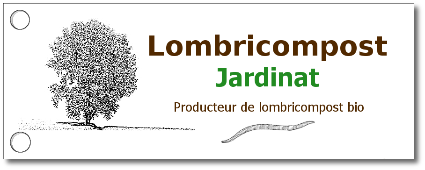 	Production/Vente de lombricompost	Professionnels et particuliers	Engrais 100 % naturel utilisable en agriculture biologique211 La Bergonnière – 85250 ST ANDRE GOULE D’OIE06.79.92.64.25 / www.lombricompost-jardinat.fr